ขออนุญาตเผยแพร่ผลงาน คะคุณครูเข้าเยี่ยมชมได้ที่https://www.gg.gg/kruoilonline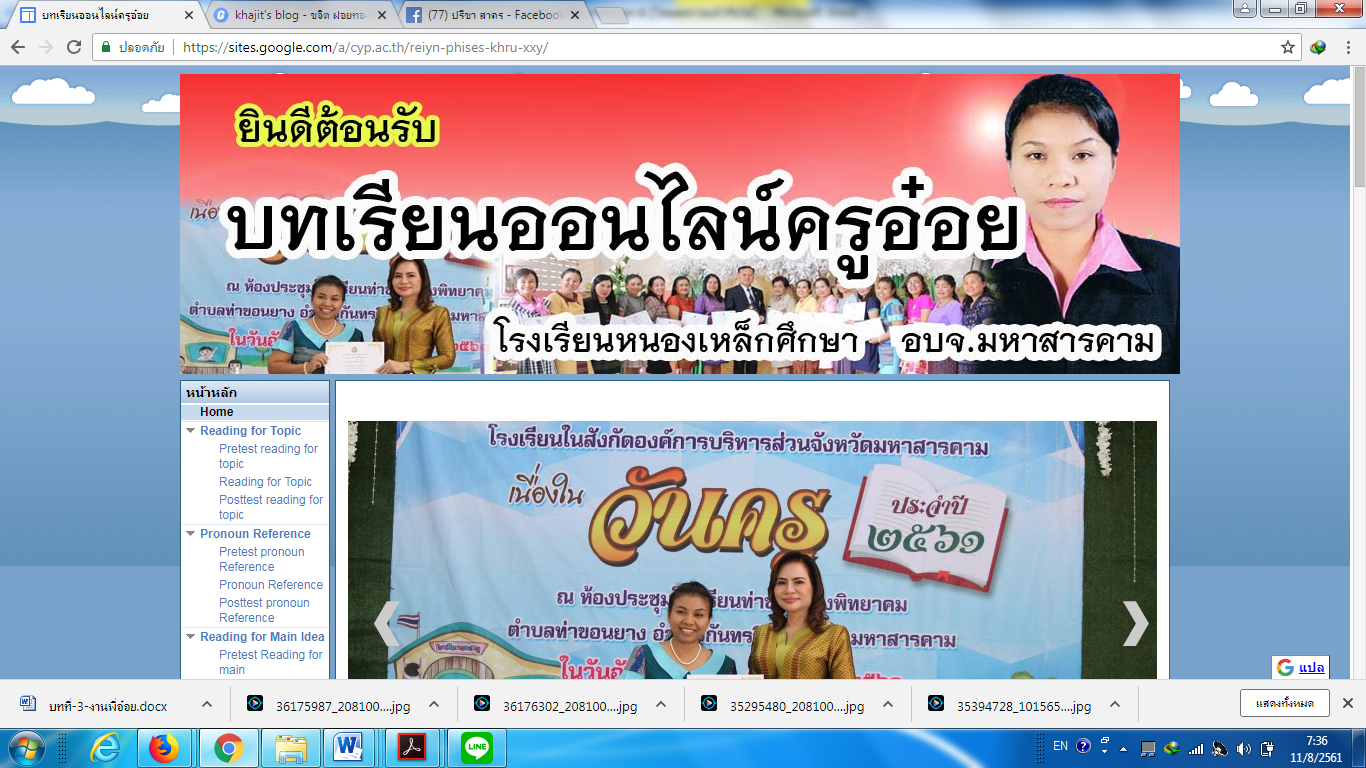 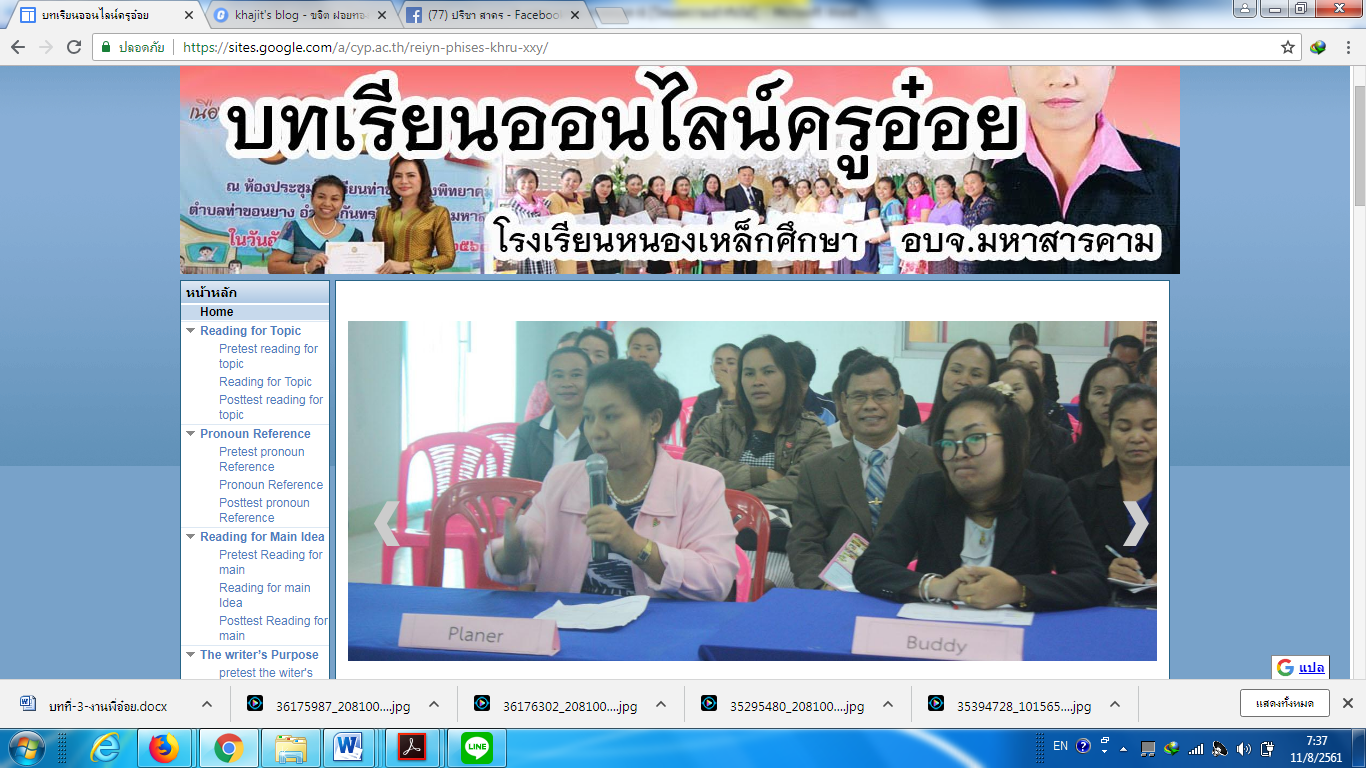 